User Card No (filled in by a librarian): Foreign citizens wishing to acquire or renew membership must present their passport and sign a statement that they will observe the terms for borrowing materials from the library. Library materials may not be taken outside Slovenian borders or given to another person. Members are required to notify the library of any change in personal name, home address, telephone number or email address.SURNAME (capital letters): 	FIRST NAME (capital letters): 	Date of birth: Home address: 	City, postal code, country: 	Temporary address in Slovenia: 	E-mail: 	Telephone contact (optional): 	Membership category (please tick the relevant box and, where requested, fill in the information):  Full-time foreign student, studying at UL            Exchange student              Visiting professorFaculty, department: 	Exchange programme: 	My international exchanges officer: 	 Employed      Employee’s address: 	 Unemployed            Retired          Other: 	                      StatementI, the undersigned, certify that the information provided in this registration form is accurate and complete. I will immediately report any change in personal information to the Central Humanities Library. I declare that I want to become a member of the Central Humanities Library and that I will comply with the rules and regulations of the library.I agree that:in accordance with the Personal Data Protection Act, the Central Humanities Library will collect and use my personal data only to administer, support, improve, and obtain feedback on its services.the Court of Justice in Ljubljana shall have jurisdiction in disputes. Date:   PLEASE FILL IN YOUR PERSONAL INFORMATION ON THE OTHER SIDE!REGISTRATION FORM SLIPForeign students of the University of Ljubljana (UL) are entitled to use the information resources and services of all UL libraries. When using other UL libraries, they prove their membership in the host faculty/academic library and the expiration date of their membership with this registration form slip. Terms and conditions for use of information resources and services are not uniform throughout the system and will vary from library to library. To choose a PASSWORD you need to reserve and renew library materials and/or remotely access electronic resources, go to »COBISS+  My COBISS Profile  Log in  My Library«, then click Forgotten password (only when logging in for the first time): 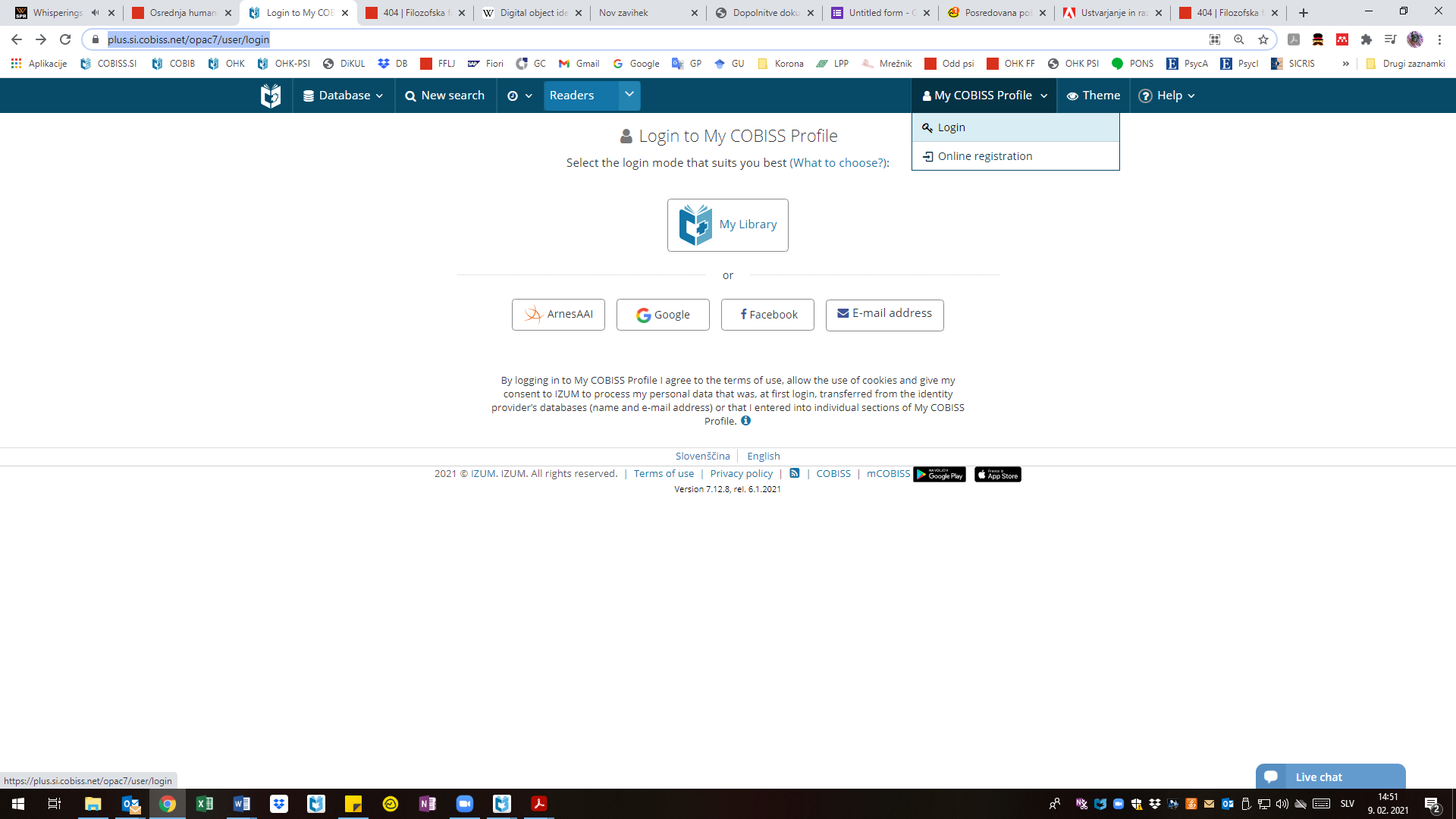 Password should be complex using letters, numbers and punctuation marks.My COBISS  My Libraries provides some useful services for library members, e. g. you can renew the loan period, make a reservation, receive a notification of an upcoming loan period expiry date, etc.Where can you retrieve electronic materials for study and research?Shared Slovenian library online catalogue(s) COBISS: https://plus.si.cobiss.net (advanced search is recommended) Digital Library of the University of Ljubljana (DiKUL) – on COBISS (searching): https://www.cobiss.si/en/  choose Database DiKULDigital Library of Slovenia (dLib): www.dlib.si PLEASE FILL IN YOUR PERSONAL INFORMATIONSURNAME (capital letters): 	FIRST NAME (capital letters): 	Date of birth:  City, country: 	Foreign student’s host library during their studies or exchange programme at the University of Ljubljana:Faculty of Arts, Central Humanities Library, Aškerčeva 2, 1000 LjubljanaWebsite: https://www.ff.uni-lj.si/ohkMembership in this library expires on .	LIBRARY STAMP 